УПРАВЛЕНИЕ ФЕДЕРАЛЬНОЙ  СЛУЖБЫ ГОСУДАРСТВЕННОЙ  РЕГИСТРАЦИИ, КАДАСТРА И КАРТОГРАФИИ (РОСРЕЕСТР)  ПО ЧЕЛЯБИНСКОЙ ОБЛАСТИ 							454048 г. Челябинск, ул.Елькина, 85                                                                                             20.01.2020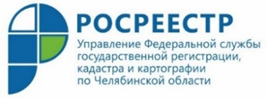 Управление Росреестра предоставляет южноуральцам государственные услугиУправление Федеральной службы государственной регистрации, кадастра и картографии по Челябинской области оказывает заявителям государственные услуги Росреестра.  Управление Росреестра по Челябинской области является территориальным органом Федеральной службы государственной регистрации, кадастра и картографии (Росреестр).  Челябинское Управление Росреестра совместно с Кадастровой палатой осуществляет для граждан, бизнес-сообщества, органов власти и местного самоуправления региона весь комплекс государственных услуг в области кадастрового учета объектов недвижимости и регистрации прав, а также предоставление сведений, содержащихся в Едином государственном реестре недвижимости (ЕГРН). Основные госуслуги Росреестра можно получить одним из удобных и современных способов − на сайте Росреестра https://rosreestr.ru в электронном виде, а также в офисах многофункциональных центров (МФЦ). Стоит отметить, что все МФЦ Челябинской области предоставляют услуги Росреестра по кадучету и регистрации прав экстерриториально.  Это означает, что прием – выдача документов и информации ведется по объектам недвижимости, расположенным во всех субъектах Российской Федерации. Например, в рамках экстерриториального принципа при осуществлении сделок с недвижимостью у заявителя нет необходимости выезжать за пределы своего города или района для продажи находящейся в другом регионе собственности – дома, квартиры или земельного участка. Напоминаем, что при возникновении затруднительных ситуаций в сфере оформления недвижимости и иных вопросов, входящих в компетенцию Управления Росреестра, заявители могут обратиться за разъяснениями к специалистам ведомства. Так, правовую помощь по вопросам кадастрового учета и государственной регистрации прав южноуральцы ежедневно получают по телефонам Call-центра Управления: 8(351) 237-27-90, 237-27-91, 237-27-92 и единому номеру центра телефонного обслуживания Росреестра 8 (800) 100-34-34 (звонок бесплатный). Пресс-служба Управления Росреестрапо Челябинской области